Stredná odborná škola Jozefa Szakkayho – Szakkay József Szakközépiskola, Grešákova 1, KošiceSmernica č. 1/2019 o organizovaní lyžiarskeho výcviku a snoubordingového výcvikuRiaditeľka Strednej odbornej školy Jozefa Szakkayho – Szakkay József Szakközépiskola, Grešákova 1, Košice vydáva túto internú smernicu, ktorá upravuje organizáciu a priebeh lyžiarskeho výcviku a snoubordingového výcviku (ďalej iba výcvik) v súlade s platnou legislatívou – Smernica č. 19/2017 o organizovaní lyžiarskeho výcviku a snoubordingového výcviku vydaná MŠVVaŠ SR, Zákon č. 245/2008 Z. z. o výchove a vzdelávaní (školský zákon) a o zmene a doplnení niektorých zákonov :1) § 7 ods. 19 zákona č. 597/2003 Z. z. v znení neskorších predpisov. 2) § 25 ods. 2 písm. a) zákona č. 355/2007 Z. z. o ochrane, podpore a rozvoji verejného zdravia a o zmene a doplnení niektorých zákonov.3) Zákon č. 343/2015 Z. z. o verejnom obstarávaní a o zmene a doplnení niektorých zákonov v znení neskorších predpisov.4) § 5 ods. 2 vyhlášky Ministerstva zdravotníctva Slovenskej republiky č. 526/2007 Z. z., ktorou sa ustanovujú podrobnosti o požiadavkách na zotavovacie podujatia.5) § 4 vyhlášky Ministerstva zdravotníctva Slovenskej republiky č. 526/2007 Z. z.6) smernica č. 35/20197) § 4 zákona č. 597/2003 Z. z. v znení neskorších predpisov.8) Zákon č. 283/2002 Z. z. o cestovných náhradách v znení neskorších predpisov.Stredná odborná škola Jozefa Szakkayho – Szakkay József Szakközépiskola, Grešákova 1, Košice organizuje výcvik v súlade so Školským vzdelávacím programom vychádzajúc zo vzdelávacej oblasti Zdravie a pohybČl. 1. Všeobecné ustanoveniaŠkola organizuje výcvik po informovanom súhlase a dohode so zákonným zástupcom žiaka.Výcvik absolvujú žiaci druhého ročníka štvorročného vzdelávacieho programu strednej odbornej školy poskytujúceho úplné stredné odborné vzdelanie. Výcvik sa uskutočňuje v rozsahu piatich vyučovacích dní, najmenej v rozsahu 15 vyučovacích hodín. 
V tretí deň výcviku sa odporúča voľný poldeň. Do trvania výcviku sa nezapočítava čas strávený dopravou na miesto konania výchovno-vzdelávacej aktivity.Počet pedagogických zamestnancov sa ustanovuje tak, aby lyžiarske družstvo jedného pedagogického zamestnanca tvorilo najviac 15 žiakov a snoubordingové družstvo najviac 10 žiakov.Stredným školám sa poskytuje príspevok na výcvik prostredníctvom rozpočtovej kapitoly ministerstva alebo rozpočtovej kapitoly Ministerstva vnútra Slovenskej republiky.1)Čl.2Plánovanie výcvikuŠkoly, ktoré majú vhodné terénne a klimatické podmienky, organizujú výcvik spravidla dennou dochádzkou v mieste sídla školy alebo v najbližšom okolí školy na lyžiarskych tratiach.Ak sa výcvik uskutočňuje formou výchovno-vzdelávacieho zájazdu na lyžiarskych tratiach v školách, ktoré nemajú vhodné terénne a klimatické podmienky na výcvik, škola najmenej 30 dní pred začiatkom konania výcviku požiada regionálny úrad verejného zdravotníctva, príslušný podľa miesta konania výcviku 
o posúdenie zotavovacieho podujatia.2)Pri obstaraní služby alebo tovaru, na ktoré sa použije príspevok podľa článku 1 ods. 5 sa postupuje podľa osobitného predpisu 3)Na zabezpečenie zdravotnej starostlivosti na zotavovacom podujatí škola  zabezpečí odborne spôsobilú osobu (ďalej len „zdravotník“), ktorá získala odbornú spôsobilosť na výkon odborných pracovných činností lekára, sestry, pôrodnej asistentky alebo zdravotníckeho záchranára podľa osobitného predpisu.4)Riaditeľ školy alebo ním poverený pedagogický zamestnanec (ďalej len „vedúci výcviku“) pred uskutočnením výcviku poučí vyslaných zamestnancov a deti alebo žiakov o bezpečnosti a ochrane zdravia. O poučení vyhotoví písomný záznam, ktorý potvrdia všetky dospelé zúčastnené osoby svojím podpisom.Zákonný zástupca dieťaťa alebo žiaka predloží riaditeľovi školy potvrdenie lekára všeobecnej ambulantnej starostlivosti pre deti a dorast o zdravotnej spôsobilosti absolvovať výcvik a písomné vyhlásenie zákonného zástupcu podľa osobitného predpisu. 5) Plnoletí žiaci predložia pred odchodom na výcvik riaditeľovi školy čestné vyhlásenie, že neprejavujú známky akútneho ochorenia a že im nebolo nariadené karanténne opatrenie, ktoré nahrádza písomné vyhlásenie zákonného zástupcu.Výcviku sa môžu zúčastniť aj žiaci so zdravotným znevýhodnením po predložení potvrdenia podľa čl. 2 odseku 6.Pri zaisťovaní bezpečnosti a ochrany zdravia detí alebo žiakov so zdravotným znevýhodnením na výcviku má jeden pedagogický zamestnanec v skupine najviac osem žiakov; ak ide o žiakov slabozrakých, nepočujúcich alebo telesne postihnutých, najviac šesť žiakov so zvyškami zraku a žiakov, ktorí sa vzdelávajú v triede zriadenej ako trieda   s individuálnym vzdelávacím programom, jedného žiaka.Pre žiakov, ktorí sa výcviku nezúčastnia, zabezpečí riaditeľ školy náhradné vzdelávanie.Vedúci výcviku predkladá riaditeľovi školy dokumentáciu, ktorá obsahuje :Plán organizačného zabezpečenia lyžiarskeho výcviku poučenie žiakov o BOZPzoznam žiakov vyslaných na výcvik, zoznam vyslaných zamestnancov na výcvik, prihlášky žiakov na výcvik, doklad o zdravotnom poistení žiaka a doklad zdravotnej spôsobilosti žiakainformované súhlasy zákonných zástupcov, písomné vyhlásenie zákonného zástupcu o bezinfekčnosti okolia žiakaŽiaci musia byť po celú dobu trvania výcviku poistení proti úrazom.Čl.3Organizácia výcvikuOrganizáciu výcviku zabezpečuje riaditeľ školy alebo vedúci výcviku.Vedúci výcviku postupuje podľa pokynov riaditeľa školy a zodpovedá najmä za riadnu prípravu, bezpečnosť a ochranu zdravia detí alebo žiakov, priebeh a organizáciu výcviku a kontrolu výstroja detí alebo žiakov počas výcviku. Vedúci výcviku zabezpečuje výchovno-vzdelávaciu činnosť v súlade so školským vzdelávacím programom a dbá o dôsledné dodržiavanie denného programu. Vedúci výcviku môže viesť jedno družstvo detí alebo žiakov, ak tým nie je ohrozený výkon jeho činnosti ako vedúceho výcviku.Vedúci výcviku v súčinnosti so zdravotníkom vopred dohodnú jedálny lístok žiakov.Súčasťou výcviku okrem zjazdového lyžovania môžu byť aj základy bežeckého lyžovania a turistiky 
na bežeckých lyžiach; Súčasťou výstroja je ochranná prilba, lyžiarske okuliare a lyžiarske rukavice. Súčasťou výstroja pre snoubordingový výcvik je ochranná snoubordingová prilba, snoubordingové okuliare, snoubordingové rukavice s výstužou zápästia a chránič chrbtice. Odporúčanou súčasťou výstroja je chránič kostrče a bokov.Čl.4Personálne zabezpečenie výcvikuPri personálnom zabezpečení výcviku sa postupuje tak, aby pracovný čas a doba odpočinku vyslaných zamestnancov na výcvik bola v súlade so Zákonníkom práce a kolektívnou zmluvou vyššieho stupňa 
na príslušný kalendárny rok.Starostlivosť o zdravie detí alebo žiakov zabezpečuje vedúci výcviku spolu so zdravotníkom, ktorý je počas doby trvania výcviku prítomný na svahu.Organizáciu času žiakov mimo výcvik zabezpečuje ďalší pedagogický zamestnanec, ak ho na tento účel určí riaditeľ školy.Inštruktor lyžovania alebo snoubordingu je pedagogický zamestnanec, ktorý spĺňa kvalifikačné predpoklady na vyučovanie predmetu telesná výchova alebo predmetu telesná a športová výchova alebo školský špecialista vo výchove a vzdelávaní, ktorý vykonáva činnosti v oblasti rozvoja športových zručností žiakov a získavania základov lyžovania alebo snoubordingu v súlade so školským vzdelávacím programom, alebo iný pedagogický zamestnanec s odbornou spôsobilosťou na výkon odbornej činnosti trénera alebo inštruktora športu.6)Čl.5Úhrada nákladov výcvikuVyslaným pedagogickým zamestnancom, ktorí sú zamestnancami školy, sa náklady spojené s výcvikom uhrádzajú z prostriedkov školy poskytovaných na výchovno-vzdelávací proces a prevádzku školy.7)Pri poskytovaní náhrad výdavkov a iných plnení vyslaným zamestnancom zabezpečujúcim výcvik sa postupuje podľa osobitného predpisu 8)Z príspevku podľa článku článku 1 ods. 5 možno uhrádzať výdavky súvisiace s vyslaním inštruktora lyžovania a zdravotníka, ktorí nie sú zamestnancami školy organizujúcej výcvik, výdavky na dopravu, stravovanie, ubytovanie, poistenie žiakov proti úrazom a ostatné náklady spojené s výcvikom.Lyžiarsky výstroj alebo snoubordingový výstroj dieťaťa alebo žiaka spravidla zabezpečuje zákonný zástupca dieťaťa alebo žiak. Čl.6Záverečné ustanoveniaPráva a povinnosti účastníkov kurzu vychádzajú zo všeobecne záväzných právnych predpisov a nariadení. V prípade nejasností rozhoduje hlavný pedagogický vedúci. S touto smernicou boli oboznámení pedagogickí zamestnanci školy na zasadnutí pedagogickej rady dňa 2.12.2019 , čo potvrdili svojim podpisom. Táto smernica bude zverejnená na webovom sídle školy. Smernica nadobúda účinnosť od 2.12.2019. Košice 29.11. 2019										Ing. Eva Matejováriaditeľka Príloha 1 Stredná odborná škola Jozefa Szakkayho – Szakkay József Szakközépiskola, Grešákova 1, Košice ZÁVÄZNÁ PRIHLÁŠKATýmto záväzne prihlasujem svojho syna/dcéru na lyžiarsky výcvik a snoubordingový výcvik organizovaný školou v školskom roku ............................................ Meno a priezvisko žiaka: ................................................Trieda: ............................................Termín odovzdania záväznej prihlášky je ..................................... (v danom školskom roku určí riaditeľ školy).Dátum podpisu: .............................................................................................................................		    ................................................................     		podpis žiaka 					podpis zákonného zástupcuPríloha 2Prehlásenie o zdravotnej spôsobilosti a bezinfekčnostiSom si vedomý toho, že na lyžiarsky výcvik a snoubordingový výcvik nemôže byť vyslaný žiak, ktorého zdravotný stav by mohol byť týmto výcvikom ohrozený a žiak, ktorý by mohol zdravotne ohroziť ostatných žiakov.Prehlasujem, že môjmu synovi/mojej dcére ..................................................................... nebolo nariadené žiadne karanténne opatrenie a nejaví známky akútneho ochorenia. Taktiež mi nie je známe, že by prišiel v priebehu posledných 14 dní do styku s osobou postihnutou infekčnou chorobou alebo podozrivou z nákazy. Zdravotný stav môjho syna/mojej dcéry umožňuje účasť na lyžiarskom výcviku a snoubordingovom výcviku v plnom rozsahu.Upozorňujem na tieto zdravotné problémy môjho syna/mojej dcéry (astma, alergia, diabetes, celiakia, ...): ..................................................................................................................................Môj syn/moja dcéra si vezme so sebou:-   	preukaz poistenca- 	lieky, ktoré pravidelne užíva (uveďte ich prehľad a spôsob dávkovania):     	...............................................................................................................................Som si vedomý právnych dôsledkov, ktoré možno vyvodiť pri uvedení nepravdivých informácií.V ............................................. dňa ......................................	.............................................								podpis zákonného zástupcuPríloha 3 Stredná odborná škola Jozefa Szakkayho – Szakkay József Szakközépiskola, Grešákova 1, Košice Informovaný súhlasV zmysle § 33 ods.12 zákona č. 245/2008 Z. z. o výchove a vzdelávaní (školský zákon) a o zmene a doplnení niektorých zákonov v znení neskorších predpisov a na základe plánu práce školy organizujeme pre žiakov ............................................... triedyKURZ POHYBOVÝCH AKTIVÍT- lyžiarsky výcvik a snoubordingový výcvik Miesto konania: .................................................................................................................Dátum odchodu: .................................................................................................................Čas odchodu: ......................................................................................................................Miesto a čas stretnutia: .....................................................................................................Miesto a čas predpokladaného návratu: ...........................................................................Spôsob dopravy: ................................................................................................................Spôsob stravovania: ...........................................................................................................Finančné krytie: .................................................................................................................. Pedagogický zamestnanec poverený organizačným zabezpečením školskej akcie:............................................Poučenie zúčastnených osôb a žiakov o bezpečnosti a ochrane zdravia vykonané dňa: ....................................Prvú pomoc pri komplikáciách zabezpečí pedagogický dozor (pri závažnejších zdravotných komplikáciách v spolupráci so zdravotníckym zariadením) a následne bude informovaný zákonný zástupcaRiziká spojené s účasťou na školskej akcii:drobný úraz pri pošmyknutí, páde, lyžovaní , snoubordingu.spálenie slnkom, úpal, strata osobných vecí žiaka,neskorší návrat spôsobený technickými príčinami, dopravná kolízia, náhle zdravotné problémy* Nehodiace sa preškrtniteŽiadame zákonného zástupcu žiaka:zabezpečiť vhodný odev a obuv podľa počasia,nedávať žiakom cenné veci a vyššiu finančnú sumu,pravdivo informovať o zdravotnom stave žiaka,odovzdať lieky s informáciou o ich užívaní pedagogickému zamestnancovi školy, poverenému organizačným zabezpečením školskej akcie (na alergiu a pod., nie antibiotiká),organizačným zabezpečením školskej akcie,poskytnúť kontaktné údaje,Pedagogický zamestnanec školy poverený organizačným zabezpečením školskej akcie môže odmietnuť prevziať žiaka, ak:má zdravotné ťažkosti,nemá zabezpečený vhodný odev a obuv pri exkurziách v prírode, .......................................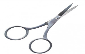 -.-.-.-.-.-.-.-.-.--.-.-.-.-.-.-.-.-.-.-.-.-.-.-.-.-.-.-.--.-.-.-.-.-.-.-.-.--.-.-.-.-.-.-.-.-.-.-.-.-.-.-.-.-.-.-.-.-.-.-Vyjadrenie zákonného zástupcu:Som si vedomý/á právnej zodpovednosti za svoje dieťa a dobrovoľne som sa rozhodol/a, abysa môj/a syn/dcéra (meno)..........................................................................................................zúčastnil/a školskej akcie .......................................................... do ..........................................Svojím podpisom potvrdzujem, že: som bol/a oboznámený/á s obsahom informovaného súhlasu;svoje dieťa som poučil, aby sa na školskej akcii správalo disciplinovane, podľa platného školského poriadku; zaväzujem sa uhradiť všetky škody, ktoré zapríčiní moje dieťa počas školskej akcie.V ............................... dňa ............................................           ..................................................                                                                                                    čitateľný podpis zákonnéhoPríloha 4Zoznam žiakovPríloha 5POUČENIE ŽIAKOVo pravidlách bezpečnosti a ochrane zdravia a o ich povinnostiach na lyžiarskom výcviku a snoubordingovom výcviku a o oboznámení sa žiakov s internou smernicou k organizácii a priebehu lyžiarskeho výcviku a snoubordingového výcvikuSvojim podpisom potvrdzujem, že som bol hlavným pedagogickým vedúcim lyžiarskeho výcviku a snoubordingového výcviku poučený o organizácii a priebehu kurzu, budem plne rešpektovať a dodržiavať pokyny uvedené v tejto smernici a rešpektovať nariadenia hlavného pedagogického vedúceho kurzu, pedagogického inštruktora družstva a zdravotníka.Poučenie vykonal: .........................................................Príloha 6POUČENIE PEDAGOGICKÝCH INŠTRUKTOROV A ZDRAVOTNÍKAo organizácii a priebehu lyžiarskeho a snoubordingového kurzuSvojim podpisom potvrdzujem, že som bol hlavným pedagogickým vedúcim lyžiarskeho a snoubordingového kurzu poučený o organizácii a priebehu kurzu a budem plne rešpektovať a dodržiavať pokyny uvedené v tejto smernici.Poučenie vykonal: .........................................................Pečiatka:  					Podpis riaditeľa školy: Smernica o organizovaní lyžiarskeho výcviku a snoubordingového výcviku Smernica o organizovaní lyžiarskeho výcviku a snoubordingového výcviku VypracovalIng. Eva MatejováPrerokované v pedagogickej radeSmernica nadobúda platnosťSmernica nadobúda účinnosťPor. č.Priezvisko žiakaMeno žiakaDátum narodeniaAdresa bydliskaPoisťovňaTelefónne číslo - matkaTelefónne číslo - otec1.2.3.4.5.6.7.8.9.10.11.12.13.14.15.16.17.18.19.20.21.22.23.24.25.26.27.28.29.30.Poradové čísloPriezvisko žiakaMeno žiakaDátum poučeniaPodpis žiaka1.2.3.4.5.6.7.8.9.10.11.12.13.14.15.16.17.18.19.20.21.22.23.24.25.26.27.28.29.Poradové čísloPriezviskoMenoDátum poučeniaPodpis1.2.3.4.5.